Publicado en  el 22/02/2016 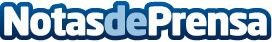 La revist Engineering News-Record vuelve a destacar a Abengoa como líder del sector de proyectos energéticosDatos de contacto:Nota de prensa publicada en: https://www.notasdeprensa.es/la-revist-engineering-news-record-vuelve-a Categorias: Otras Industrias http://www.notasdeprensa.es